Name ___________________________																		Date _______Photosynthesis Lab																									AP BiologyThe Effects of Temperature and Wavelength (λ)  on the Rate of  Photosynthesis(Measuring the rate of photosynthesis using the rising leaf-disc method)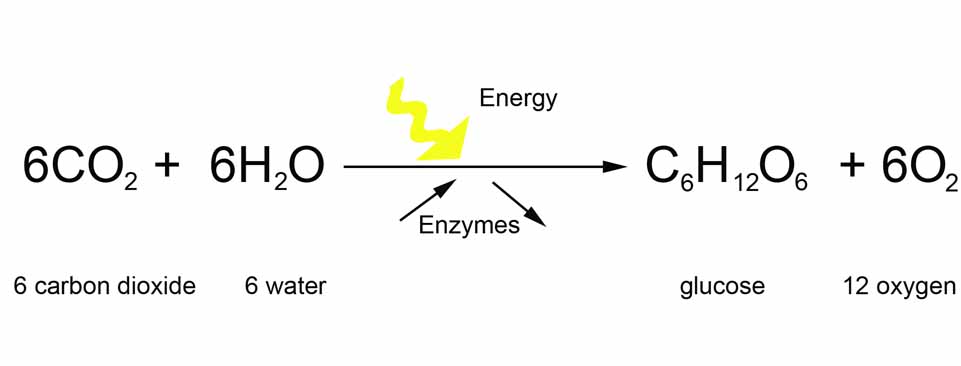 Abstract:	Purpose: To measure, record, calculate and compare the rate of photosynthesis at various temperatures.Introduction:										Word Bank:autotroph/autotrophic nutrition				photosynthesis									light/photonschloroplast/chlorophyll/NADP				thylakoid/grana								guard cells			light-dependent reaction						chemiosmosis									photophosphorylationleaf / stomates										spongy mesophyll							palisade mesophyllenzymes												temperature/avg. kinetic energy			denaturation				light / color / wavelength						Photosystem I and II							action spectrumabsorption spectrum					Methods: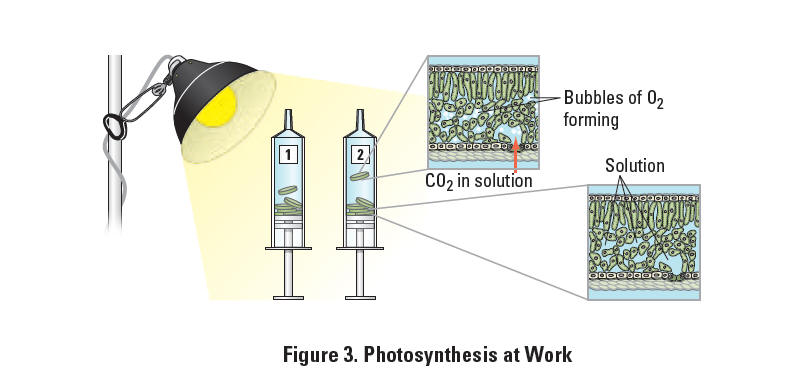 Data/Results:Table 1. 	Time for Leaf Discs to Rise in Cold Temperatures ( ____oC)Table 2. 	Time for Leaf Discs to Rise at Room Temperatures ( ____oC)Table 3. 	Time for Leaf Discs to Rise in Warm Temperatures ( ____oC)Table 4. Time for Leaf Discs to Rise at Various TemperaturesTable 5. Time for Leaf Discs to Rise under Various Colors (λ) Possible Graph(s):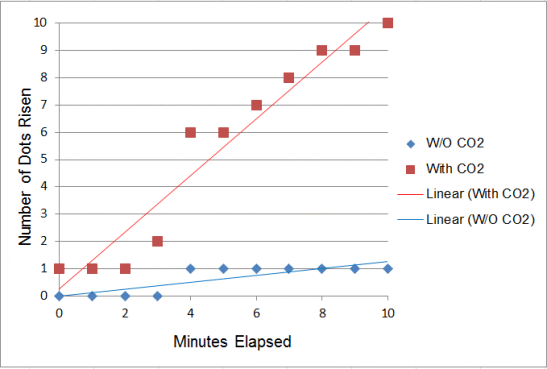 Time for Leaf Discs to Rise (min)Time for Leaf Discs to Rise (min)Time for Leaf Discs to Rise (min)Time for Leaf Discs to Rise (min)Time for Leaf Discs to Rise (min)Group#1#2#3#4#5123456Avg.Time for Leaf Discs to Rise (min)Time for Leaf Discs to Rise (min)Time for Leaf Discs to Rise (min)Time for Leaf Discs to Rise (min)Time for Leaf Discs to Rise (min)Group#1#2#3#4#5123456Avg.Time for Leaf Discs to Rise (min)Time for Leaf Discs to Rise (min)Time for Leaf Discs to Rise (min)Time for Leaf Discs to Rise (min)Time for Leaf Discs to Rise (min)Group#1#2#3#4#5123456Avg.Avg. Time for Leaf Discs to Rise (min)Avg. Time for Leaf Discs to Rise (min)Avg. Time for Leaf Discs to Rise (min)Avg. Time for Leaf Discs to Rise (min)Avg. Time for Leaf Discs to Rise (min)Avg. Time for Leaf Discs to Rise (min)Temp.#1#2#3#4#5Avg.Cold (2oC)Room Temp (22oC)Warm (32oC)Avg. Time for Leaf Discs to Rise (min)Avg. Time for Leaf Discs to Rise (min)Avg. Time for Leaf Discs to Rise (min)Avg. Time for Leaf Discs to Rise (min)Avg. Time for Leaf Discs to Rise (min)Avg. Time for Leaf Discs to Rise (min)Color#1#2#3#4#5Avg.WhiteBlueGreenRed